令和元年度 佐久地域企業説明会　開催要領（企業向け）長野県佐久地域振興局商工観光課　１　目的　佐久地域の高校生、特別支援学校生、技術専門校に在学する生徒に対し企業説明会を開催することで、地域産業について一層の理解と認識を深め、就業意識を高めるとともに地元企業への就職促進を図る。２　主催者　長野県佐久地域振興局、佐久公共職業安定所、佐久職業安定協会、小諸職業安定協会３　日程（予定）令和２年（2020年）２月４日（火）12:30～15:05（受付12:00～）４　会場　　佐久一萬里ホテルゴールデンセンチュリー　４階センチュリーホール　　〒385-0051　長野県佐久市中込3150-1　TEL:0267-63-3355５　参加対象者佐久管内の高等学校、特別支援学校の就職を希望する２年生（令和３年３月卒）佐久技術専門校の訓練生佐久管内の高等学校、特別支援学校及び佐久技術専門校の進路指導担当者各校の参加生徒数の合計は、250名前後を想定（１日を通して、１社あたり約40名に説明）６　参加企業例年高卒求人を出している、佐久管内に事業所がある企業が対象参加申込があった企業から、業種・従業員規模・他のイベントとのバランスを含め、主催者が協議の上、36社を選定する参加申込はながの電子申請サービスにて受付する申込期限は令和元年10月23日（水）17時までとする参加企業の選定結果は11月中旬までに連絡する参加企業に対し事前説明会（当日の運営、注意事項等）及びプレゼンテーション能力向上セミナーを開催する◆参加申込フォーム（ながの電子申請サービス）はこちらhttps://s-kantan.jp/pref-nagano-u/offer/offerList_detail.action?tempSeq=4956　　※アクセス後、最初の画面で表示される「利用者登録」は任意です。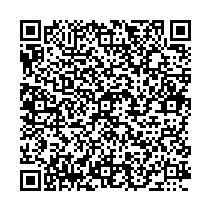 　　　　利用者登録せずに申込むことも可能です。　　※ブースにて電源を使う場合、申込フォームにその旨明記してください。　　※ブースにはポスター掲示ボード等の設備はありません。大きな設備等を　　　　持ち込む希望がある場合、その旨を明記してください。　　※収集した個人情報は、本説明会に関する情報収集の問い合わせや、　　　　各種連絡にのみ利用します。７　内容企業がブースを出展する各ブースでの説明は1回20分（企業の説明15分、質疑応答5分）とし、アナウンスで開始・終了を知らせる20分×６回のスケジュールで、生徒を班分けしてローテーションで回し、各企業のブースで説明を聞く方式とする会場図は別紙のとおり８　その他参加費は無料各学校は授業の一環として参加する高校２年生が対象であり、就職活動ではないため、採用活動（個人情報の収集等）は行わない参加生徒には、佐久職業安定協会・小諸職業安定協会作成の「企業ガイド佐久平」を配布する９　スケジュール（予定）時　間項　目内　容11:00～12:00企業ブース設営12:00～12:30受付12:35～12:5512:57～13:1713:19～13:3913:55～14:1514:17～14:3714:39～14:59第１ローテーション第２ローテーション第３ローテーション第４ローテーション第５ローテーション第６ローテーション各企業からの説明を15分、質疑応答5分の20分間を1セットとし、6回ローテーションを回す。事前に参加生徒を班分けし、各ローテーションでは、班に割り当てられた企業の説明を1社ずつ聞く方式とする15:05～16:00会場撤収日　　時内　　容令和元年　　11月上旬～中旬参加企業決定令和２年　　１月中旬参加企業向け事前説明会兼プレゼン能力向上セミナー　　　　　　　　２月４日開催